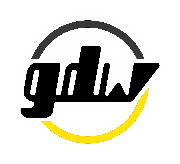 Vom Kunden auszufüllenGutschreiben falls die Güter falsch geliefert wurden, angeben was geliefert und berechnet wurde.Vom GDW auszufüllenTermin:					 Auftrag Rücksendung durch den Kunden					 GDW sendet einen Spediteur zum Kunden, um Rücksendung abholen zu lassenNichtzutreffendes streichenRücksendungen, die dieses Anfrageformular mit unserem Einverständnis nicht enthalten, wurden nicht gutgeschrieben. Die Kosten für die Rücknahme betragen minimal 20%, anhänglich vom Zustand, in dem die Güter sich befinden bei der Rücksendung. Elektrosätze müssen in der ursprünglichen Verpackung (keine zusätzlichen Etiketten), d.h. Doppelverpackung, und in einem tadelfreien Zustand zurückgesandt werden, wenn nicht, werden diese nicht gutgeschrieben. Die Frist für die Rückgabe der Ware beträgt maximal 8 Tage nach Lieferung.Termin:Kundennummer:Kundenname:Adresse:Tel:Artikelnummer GDWAnzahlGrund Rücksendung